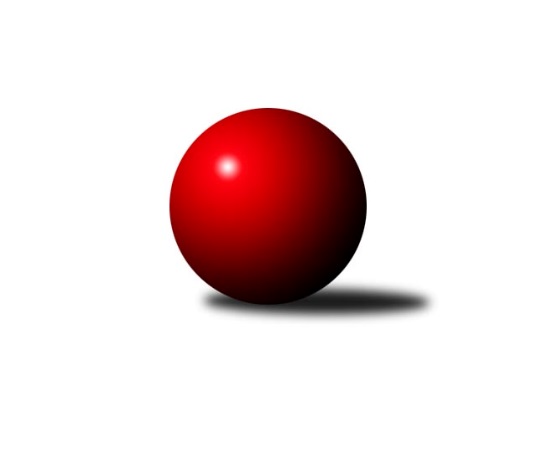 Č.19Ročník 2023/2024	25.2.2024Nejlepšího výkonu v tomto kole: 2863 dosáhlo družstvo: KK Kosmonosy BDivize AS 2023/2024Výsledky 19. kolaSouhrnný přehled výsledků:TJ Sokol Praha-Vršovice A	- KK Konstruktiva Praha B	6:2	2506:2480	5.0:7.0	13.2.AC Sparta Praha A	- TJ Sparta Kutná Hora A	6:2	2701:2585	9.0:3.0	19.2.TJ Sokol Benešov B	- KK Vlašim A	7:1	2548:2429	8.5:3.5	21.2.KK Kosmonosy B	- TJ Neratovice	8:0	2863:2615	11.0:1.0	22.2.TJ Sokol Brandýs n. L. A	- TJ AŠ Mladá Boleslav 	7:1	2484:2294	8.0:4.0	23.2.TJ Lhotka A	- TJ Astra A	5:3	2535:2505	6.0:6.0	23.2.KK Slavoj C	- SK Meteor Praha A		dohrávka		5.3.Tabulka družstev:	1.	KK Konstruktiva Praha B	19	14	1	4	102.5 : 49.5 	140.5 : 87.5 	 2592	29	2.	TJ Sokol Benešov B	19	13	0	6	86.0 : 66.0 	120.5 : 107.5 	 2595	26	3.	TJ Sokol Praha-Vršovice A	19	10	2	7	85.5 : 66.5 	122.5 : 105.5 	 2538	22	4.	TJ Sparta Kutná Hora A	19	11	0	8	83.0 : 69.0 	112.0 : 116.0 	 2537	22	5.	KK Slavoj C	18	9	3	6	70.0 : 74.0 	92.0 : 124.0 	 2543	21	6.	KK Kosmonosy B	19	10	0	9	84.5 : 67.5 	119.0 : 109.0 	 2569	20	7.	KK Vlašim A	18	9	1	8	73.0 : 71.0 	108.5 : 107.5 	 2498	19	8.	AC Sparta Praha A	19	9	1	9	76.5 : 75.5 	127.0 : 101.0 	 2572	19	9.	TJ Astra A	19	9	0	10	78.5 : 73.5 	119.5 : 108.5 	 2526	18	10.	TJ AŠ Mladá Boleslav	18	7	1	10	61.0 : 83.0 	95.5 : 120.5 	 2524	15	11.	SK Meteor Praha A	18	6	2	10	65.0 : 79.0 	105.5 : 110.5 	 2529	14	12.	TJ Sokol Brandýs n. L. A	19	6	1	12	73.0 : 79.0 	122.0 : 106.0 	 2512	13	13.	TJ Lhotka A	19	6	1	12	56.0 : 96.0 	103.0 : 125.0 	 2494	13	14.	TJ Neratovice	19	5	1	13	53.5 : 98.5 	84.5 : 143.5 	 2472	11Podrobné výsledky kola:	 TJ Sokol Praha-Vršovice A	2506	6:2	2480	KK Konstruktiva Praha B	Jiří Rejthárek	 	 204 	 218 		422 	 0:2 	 445 	 	213 	 232		Jakub Wrzecionko	Roman Přeučil	 	 183 	 222 		405 	 1:1 	 390 	 	189 	 201		Andrea Axmanová	Zbyněk Vilímovský	 	 214 	 222 		436 	 2:0 	 383 	 	192 	 191		Jaroslav Pleticha st.	Jiří Jabůrek	 	 216 	 237 		453 	 1:1 	 414 	 	223 	 191		Eva Václavková	Antonín Krejza	 	 243 	 170 		413 	 1:1 	 404 	 	196 	 208		Emilie Somolíková	Pavel Grygar	 	 191 	 186 		377 	 0:2 	 444 	 	227 	 217		Michal Ostatnickýrozhodčí: Antonín KrejzaNejlepší výkon utkání: 453 - Jiří Jabůrek	 AC Sparta Praha A	2701	6:2	2585	TJ Sparta Kutná Hora A	Vojtěch Krákora	 	 226 	 226 		452 	 2:0 	 404 	 	212 	 192		Vojtěch Kaucner	Jiří Neumajer	 	 206 	 230 		436 	 1:1 	 435 	 	229 	 206		Vladimír Holý	Petr Neumajer	 	 201 	 242 		443 	 1:1 	 462 	 	231 	 231		Jiří Barbora	Pavel Pavlíček	 	 228 	 230 		458 	 2:0 	 412 	 	205 	 207		Miroslav Kopecký	Václav Klička	 	 236 	 240 		476 	 2:0 	 430 	 	215 	 215		Tomáš Jelínek	Petr Hartina	 	 229 	 207 		436 	 1:1 	 442 	 	228 	 214		Dušan Hrčkulákrozhodčí: Vojtěch KrákoraNejlepší výkon utkání: 476 - Václav Klička	 TJ Sokol Benešov B	2548	7:1	2429	KK Vlašim A	Dušan Dvořák	 	 204 	 236 		440 	 2:0 	 374 	 	190 	 184		Marie Váňová	Marek Červ	 	 211 	 207 		418 	 1:1 	 399 	 	214 	 185		Josef Dotlačil	Ladislav Kalous	 	 206 	 212 		418 	 1:1 	 414 	 	217 	 197		Vlastimil Pírek	Petr Brabenec	 	 217 	 206 		423 	 1.5:0.5 	 422 	 	217 	 205		Pavel Vojta	Petr Červ	 	 204 	 192 		396 	 1:1 	 401 	 	200 	 201		Ladislav Hlaváček	Jiří Kočí	 	 232 	 221 		453 	 2:0 	 419 	 	206 	 213		Václav Tůmarozhodčí: Karel DrábekNejlepší výkon utkání: 453 - Jiří Kočí	 KK Kosmonosy B	2863	8:0	2615	TJ Neratovice	Jan Kocurek	 	 231 	 266 		497 	 2:0 	 417 	 	220 	 197		Josef Trnka	Filip Bajer	 	 255 	 255 		510 	 2:0 	 437 	 	235 	 202		Jan Meščan	Věroslav Řípa	 	 251 	 217 		468 	 1:1 	 442 	 	222 	 220		Jan Kozák	Ondrej Troják	 	 229 	 225 		454 	 2:0 	 423 	 	215 	 208		Petr Šteiner	Radek Tajč	 	 236 	 245 		481 	 2:0 	 453 	 	224 	 229		Petr Vacek	Břetislav Vystrčil	 	 216 	 237 		453 	 2:0 	 443 	 	209 	 234		Eva Dvorskározhodčí: Radek TajčNejlepší výkon utkání: 510 - Filip Bajer	 TJ Sokol Brandýs n. L. A	2484	7:1	2294	TJ AŠ Mladá Boleslav 	Martin Šmejkal	 	 217 	 198 		415 	 1:1 	 384 	 	181 	 203		Radek Horák	Eva Křenková	 	 179 	 208 		387 	 1:1 	 377 	 	191 	 186		Pavel Horáček ml.	Pavel Kotek	 	 200 	 182 		382 	 1:1 	 376 	 	190 	 186		Petr Palaštuk	Václav Sommer	 	 216 	 217 		433 	 2:0 	 369 	 	193 	 176		Jiří Samolák	Miloslav Rychetský	 	 191 	 213 		404 	 1:1 	 413 	 	202 	 211		Petr Horáček	Karel Křenek	 	 223 	 240 		463 	 2:0 	 375 	 	197 	 178		Pavel Palaštukrozhodčí: Miloslav RychetskýNejlepší výkon utkání: 463 - Karel Křenek	 TJ Lhotka A	2535	5:3	2505	TJ Astra A	Jakub Nový	 	 218 	 192 		410 	 1:1 	 411 	 	204 	 207		Jaroslav Dryák	Pavel Nový	 	 203 	 206 		409 	 0:2 	 432 	 	204 	 228		Jakub Vodička	Karel Nový	 	 205 	 228 		433 	 0:2 	 453 	 	216 	 237		Petr Seidl	Dušan Hejduk	 	 214 	 203 		417 	 2:0 	 392 	 	205 	 187		Tomáš Hroza	Dušan Hejduk	 	 226 	 217 		443 	 2:0 	 399 	 	187 	 212		Marek Šveda	Josef Hejduk	 	 232 	 191 		423 	 1:1 	 418 	 	217 	 201		Daniel Veselýrozhodčí: Nový JakubNejlepší výkon utkání: 453 - Petr SeidlPořadí jednotlivců:	jméno hráče	družstvo	celkem	plné	dorážka	chyby	poměr kuž.	Maximum	1.	Václav Klička 	AC Sparta Praha A	450.10	304.1	146.0	3.5	9/9	(488)	2.	Michal Ostatnický 	KK Konstruktiva Praha B	448.48	302.6	145.9	2.8	10/10	(483)	3.	Miloslav Rychetský 	TJ Sokol Brandýs n. L. A	446.99	299.4	147.6	3.4	10/10	(480)	4.	Ivo Steindl 	SK Meteor Praha A	446.91	304.8	142.1	3.6	10/10	(504)	5.	Jan Kocurek 	KK Kosmonosy B	446.71	302.8	143.9	5.0	8/10	(497)	6.	Jiří Jabůrek 	TJ Sokol Praha-Vršovice A	445.23	299.8	145.5	3.4	9/9	(486)	7.	Karel Křenek 	TJ Sokol Brandýs n. L. A	444.52	297.6	146.9	3.7	10/10	(481)	8.	Daniel Brejcha 	TJ Sparta Kutná Hora A	443.86	301.4	142.5	4.9	7/10	(488)	9.	Emilie Somolíková 	KK Konstruktiva Praha B	443.32	295.8	147.5	3.7	9/10	(491)	10.	Zbyněk Vilímovský 	TJ Sokol Praha-Vršovice A	442.88	299.6	143.2	3.6	9/9	(480)	11.	Radek Tajč 	KK Kosmonosy B	441.60	298.4	143.2	3.6	9/10	(499)	12.	Vladimír Holý 	TJ Sparta Kutná Hora A	439.00	294.8	144.2	4.3	9/10	(496)	13.	Petr Seidl 	TJ Astra A	438.78	305.5	133.2	5.5	9/11	(484)	14.	Petr Neumajer 	AC Sparta Praha A	438.38	296.5	141.9	5.0	9/9	(498)	15.	Ladislav Kalous 	TJ Sokol Benešov B	437.60	301.8	135.8	5.1	8/9	(483)	16.	Michal Hrčkulák 	TJ Sparta Kutná Hora A	437.50	297.6	139.9	3.6	9/10	(475)	17.	Viktor Jungbauer 	KK Slavoj C	437.43	300.3	137.1	5.5	7/10	(495)	18.	Petr Brabenec 	TJ Sokol Benešov B	437.38	299.2	138.2	5.0	9/9	(471)	19.	Jiří Kočí 	TJ Sokol Benešov B	437.11	301.4	135.7	6.6	7/9	(474)	20.	Dušan Dvořák 	TJ Sokol Benešov B	436.19	299.8	136.4	6.1	9/9	(467)	21.	Jakub Wrzecionko 	KK Konstruktiva Praha B	436.18	294.1	142.1	2.8	10/10	(465)	22.	Věroslav Řípa 	KK Kosmonosy B	436.11	304.2	131.9	6.6	9/10	(495)	23.	Jan Kvapil 	TJ Neratovice	436.08	293.9	142.2	3.6	7/10	(487)	24.	Petr Červ 	TJ Sokol Benešov B	436.02	294.5	141.6	3.7	9/9	(474)	25.	Jan Bürger 	KK Slavoj C	434.60	295.3	139.3	4.3	10/10	(529)	26.	Daniel Veselý 	TJ Astra A	434.05	294.8	139.3	4.5	11/11	(484)	27.	Josef Dotlačil 	KK Vlašim A	433.33	294.8	138.6	5.4	10/11	(484)	28.	Pavel Plachý 	SK Meteor Praha A	433.02	295.1	137.9	6.4	10/10	(496)	29.	Radek Horák 	TJ AŠ Mladá Boleslav 	432.64	302.6	130.0	5.9	10/10	(479)	30.	Anton Stašák 	KK Slavoj C	432.39	292.3	140.1	3.7	10/10	(495)	31.	Andrea Axmanová 	KK Konstruktiva Praha B	430.46	296.8	133.6	5.8	9/10	(467)	32.	Petr Palaštuk 	TJ AŠ Mladá Boleslav 	429.69	291.7	138.0	5.3	10/10	(492)	33.	Pavel Grygar 	TJ Sokol Praha-Vršovice A	429.16	297.1	132.0	7.3	7/9	(475)	34.	Martin Boháč 	SK Meteor Praha A	428.72	291.6	137.1	5.3	10/10	(482)	35.	Jakub Nový 	TJ Lhotka A	428.60	294.1	134.5	7.9	8/9	(484)	36.	Ladislav Hlaváček 	KK Vlašim A	428.02	293.1	134.9	6.1	11/11	(485)	37.	Dušan Hrčkulák 	TJ Sparta Kutná Hora A	427.80	294.3	133.5	5.0	10/10	(504)	38.	Dušan Hejduk 	TJ Lhotka A	426.87	296.2	130.7	5.7	6/9	(444)	39.	Břetislav Vystrčil 	KK Kosmonosy B	426.70	294.5	132.2	7.3	10/10	(517)	40.	Marek Červ 	TJ Sokol Benešov B	425.65	301.6	124.1	7.9	9/9	(476)	41.	Eva Václavková 	KK Konstruktiva Praha B	425.14	291.8	133.3	5.8	10/10	(472)	42.	Pavel Horáček  ml.	TJ AŠ Mladá Boleslav 	424.95	294.6	130.4	5.1	9/10	(467)	43.	Petr Horáček 	TJ AŠ Mladá Boleslav 	424.71	301.1	123.6	9.0	7/10	(444)	44.	Jiří Rejthárek 	TJ Sokol Praha-Vršovice A	423.88	294.6	129.3	7.6	6/9	(453)	45.	Petr Hartina 	AC Sparta Praha A	423.75	293.9	129.9	5.3	6/9	(475)	46.	Petr Šteiner 	TJ Neratovice	423.46	291.5	132.0	7.0	7/10	(461)	47.	Tomáš Zimmerhakl 	KK Kosmonosy B	423.45	291.3	132.1	6.6	8/10	(491)	48.	Ladislav Zahrádka 	SK Meteor Praha A	422.49	292.1	130.4	6.0	10/10	(456)	49.	Pavel Nový 	TJ Lhotka A	421.75	299.6	122.1	8.9	7/9	(468)	50.	Vojtěch Krákora 	AC Sparta Praha A	421.03	294.8	126.2	9.0	8/9	(463)	51.	Jiří Neumajer 	AC Sparta Praha A	420.78	296.4	124.4	8.3	8/9	(492)	52.	Jakub Vodička 	TJ Astra A	420.63	293.8	126.9	7.1	10/11	(454)	53.	Miroslav Bubeník 	KK Slavoj C	420.59	289.6	131.0	8.3	9/10	(464)	54.	Jaroslav Doškář 	KK Kosmonosy B	420.03	296.4	123.7	8.4	8/10	(485)	55.	Petr Sedláček 	KK Slavoj C	419.88	297.6	122.2	6.2	10/10	(466)	56.	Josef Trnka 	TJ Neratovice	419.55	289.8	129.8	9.0	7/10	(447)	57.	Jiří Kašpar 	KK Slavoj C	419.40	288.0	131.4	5.9	9/10	(473)	58.	Pavel Palaštuk 	TJ AŠ Mladá Boleslav 	419.22	292.0	127.2	6.7	9/10	(459)	59.	Antonín Krejza 	TJ Sokol Praha-Vršovice A	418.82	289.7	129.2	6.9	7/9	(458)	60.	Pavel Pavlíček 	AC Sparta Praha A	418.58	295.0	123.6	8.3	8/9	(468)	61.	Martin Čistý 	TJ Lhotka A	418.54	295.4	123.1	5.9	6/9	(468)	62.	Jiří Barbora 	TJ Sparta Kutná Hora A	417.06	290.2	126.8	5.4	9/10	(488)	63.	Josef Hejduk 	TJ Lhotka A	416.63	291.8	124.8	7.2	8/9	(445)	64.	Dušan Hejduk 	TJ Lhotka A	416.61	288.1	128.5	7.2	8/9	(478)	65.	Václav Tůma 	KK Vlašim A	415.93	285.4	130.5	6.0	10/11	(454)	66.	Jan Kozák 	TJ Neratovice	415.12	289.9	125.2	7.9	10/10	(452)	67.	Jan Meščan 	TJ Neratovice	414.29	291.5	122.8	7.5	8/10	(459)	68.	Jaroslav Pleticha  st.	KK Konstruktiva Praha B	411.57	290.6	121.0	7.7	10/10	(482)	69.	Jaroslav Dryák 	TJ Astra A	408.54	287.3	121.2	6.8	11/11	(447)	70.	Roman Přeučil 	TJ Sokol Praha-Vršovice A	406.15	286.5	119.6	9.5	9/9	(474)	71.	Vlastimil Pírek 	KK Vlašim A	405.60	287.2	118.4	9.0	8/11	(442)	72.	Pavel Kotek 	TJ Sokol Brandýs n. L. A	405.39	281.0	124.4	8.4	9/10	(446)	73.	Tomáš Hroza 	TJ Astra A	403.54	288.6	114.9	10.2	10/11	(458)	74.	Karel Nový 	TJ Lhotka A	401.76	282.1	119.6	9.9	6/9	(455)	75.	Eva Dvorská 	TJ Neratovice	397.04	281.0	116.0	9.8	9/10	(443)	76.	Jiří Samolák 	TJ AŠ Mladá Boleslav 	388.88	279.6	109.3	11.4	10/10	(433)	77.	Vladimír Sommer 	TJ Sokol Brandýs n. L. A	383.64	268.5	115.2	9.4	7/10	(446)	78.	Jaroslava Fukačová 	TJ Neratovice	378.39	271.9	106.5	12.8	7/10	(443)		Filip Bajer 	KK Kosmonosy B	473.00	318.8	154.3	3.5	1/10	(510)		Hana Zdražilová 	KK Slavoj C	463.50	307.0	156.5	6.0	1/10	(477)		Radek Fiala 	TJ Astra A	462.00	312.5	149.5	5.5	2/11	(480)		Jindra Pokorná 	SK Meteor Praha A	456.00	314.0	142.0	5.0	1/10	(456)		Vojtěch Kostelecký 	TJ Astra A	450.00	317.0	133.0	6.0	1/11	(450)		Lukáš Kotek 	TJ Sokol Brandýs n. L. A	449.00	304.5	144.5	5.0	2/10	(467)		Luboš Zajíček 	KK Vlašim A	447.00	312.5	134.5	7.0	1/11	(464)		Kamila Svobodová 	AC Sparta Praha A	445.00	312.0	133.0	5.0	1/9	(445)		Vladislav Pessr 	KK Vlašim A	442.40	310.8	131.6	6.0	5/11	(463)		Simona Kačenová 	KK Vlašim A	441.00	292.0	149.0	7.5	2/11	(453)		Stanislav Vesecký 	KK Konstruktiva Praha B	440.00	309.0	131.0	7.0	1/10	(440)		Marek Náhlovský 	KK Kosmonosy B	440.00	316.0	124.0	7.0	1/10	(440)		Radovan Šimůnek 	TJ Astra A	438.25	293.0	145.3	7.1	4/11	(466)		Václav Sommer 	TJ Sokol Brandýs n. L. A	438.20	303.7	134.6	4.8	5/10	(475)		Karel Drábek 	TJ Sokol Benešov B	436.00	294.5	141.5	4.0	2/9	(448)		František Tesař 	TJ Sparta Kutná Hora A	435.50	310.0	125.5	4.0	1/10	(447)		Jaroslav Pleticha  ml.	KK Konstruktiva Praha B	433.83	290.2	143.7	4.0	3/10	(468)		Pavel Novák 	SK Meteor Praha A	430.00	295.7	134.3	4.0	3/10	(474)		Adam Janda 	TJ Sparta Kutná Hora A	429.75	289.5	140.3	4.8	2/10	(451)		Miroslav Viktorin 	AC Sparta Praha A	428.75	298.5	130.3	5.0	4/9	(483)		Ctirad Dudycha 	SK Meteor Praha A	428.00	299.5	128.5	4.0	2/10	(468)		Marek Sedlák 	TJ Astra A	427.75	301.3	126.5	9.8	2/11	(445)		Stanislav Březina 	KK Slavoj C	426.50	290.0	136.5	5.0	2/10	(434)		Luboš Soukup 	SK Meteor Praha A	426.00	295.0	131.0	4.0	1/10	(426)		Michal Horáček 	TJ AŠ Mladá Boleslav 	425.65	300.5	125.2	6.5	6/10	(464)		Petr Vacek 	TJ Neratovice	425.22	282.0	143.3	6.5	6/10	(453)		Pavel Vojta 	KK Vlašim A	424.13	293.4	130.8	4.6	4/11	(430)		Martin Dubský 	AC Sparta Praha A	422.67	288.0	134.7	6.7	1/9	(446)		Barbora Fajrajzlová 	TJ Lhotka A	421.75	294.8	127.0	6.8	2/9	(442)		Marek Šveda 	TJ Astra A	421.53	300.9	120.7	7.6	6/11	(469)		Kateřina Holanová 	KK Slavoj C	420.00	297.0	123.0	9.0	1/10	(420)		Libor Sýkora 	TJ Sokol Praha-Vršovice A	419.00	276.0	143.0	7.0	1/9	(419)		Tereza Hrbková 	SK Meteor Praha A	418.56	294.8	123.8	6.7	3/10	(424)		Ondrej Troják 	KK Kosmonosy B	418.53	292.4	126.1	9.2	6/10	(474)		Miroslav Pessr 	KK Vlašim A	416.33	285.7	130.6	6.0	7/11	(500)		Filip Januš 	TJ Sokol Benešov B	416.00	300.8	115.2	7.5	2/9	(440)		Zdeněk Rajchman 	TJ Sparta Kutná Hora A	415.98	293.3	122.7	8.7	6/10	(490)		Leoš Chalupa 	KK Vlašim A	415.00	300.0	115.0	15.0	1/11	(415)		Jana Burocková 	TJ Neratovice	414.00	290.0	124.0	7.0	1/10	(414)		Miroslav Kopecký 	TJ Sparta Kutná Hora A	412.00	297.0	115.0	12.0	1/10	(412)		Jan Urban 	KK Vlašim A	411.50	288.5	123.0	8.0	1/11	(418)		Zdeněk Boháč 	SK Meteor Praha A	411.47	289.5	122.0	9.7	6/10	(458)		Jitka Drábková 	TJ Sokol Benešov B	408.00	280.0	128.0	9.0	1/9	(408)		František Čvančara 	TJ Sokol Brandýs n. L. A	407.63	288.6	119.1	8.8	6/10	(443)		Martin Šmejkal 	TJ Sokol Brandýs n. L. A	406.45	287.3	119.2	7.1	6/10	(421)		Marie Váňová 	KK Vlašim A	405.07	288.9	116.1	8.5	5/11	(439)		Vojtěch Kaucner 	TJ Sparta Kutná Hora A	404.00	273.0	131.0	8.0	1/10	(404)		Lukáš Pelánek 	TJ Sokol Praha-Vršovice A	404.00	290.0	114.0	12.0	1/9	(404)		Tomáš Jelínek 	TJ Sparta Kutná Hora A	403.47	289.0	114.4	7.9	5/10	(439)		Martin Šveda 	TJ Sokol Praha-Vršovice A	403.20	283.8	119.4	10.5	5/9	(416)		Jiří Kadleček 	KK Vlašim A	402.75	289.8	113.0	6.0	4/11	(428)		Pavla Burocková 	TJ Neratovice	402.00	285.0	117.0	8.0	1/10	(402)		Jindřich Sahula 	SK Meteor Praha A	401.83	283.5	118.3	10.2	4/10	(456)		Milan Černý 	KK Vlašim A	400.50	282.0	118.5	9.0	2/11	(424)		Ladislav Sopr 	TJ Sokol Brandýs n. L. A	398.40	284.8	113.6	9.4	5/10	(414)		Jiří Buben 	KK Kosmonosy B	398.00	285.0	113.0	5.0	1/10	(398)		Tomáš Turnský 	TJ Astra A	396.50	278.0	118.5	10.0	2/11	(432)		Milan Hejduk 	TJ Lhotka A	396.00	281.0	115.0	9.0	1/9	(396)		Petr Dus 	TJ Sparta Kutná Hora A	395.69	281.4	114.3	10.0	4/10	(446)		Vladislav Tajč 	KK Kosmonosy B	394.00	290.0	104.0	12.0	1/10	(394)		Leopold Chalupa 	KK Vlašim A	390.00	303.0	87.0	16.0	1/11	(390)		Pavel Holec 	TJ Sokol Brandýs n. L. A	389.00	270.0	119.0	9.0	3/10	(408)		Martin Šmejkal 	TJ Sokol Praha-Vršovice A	388.57	275.6	113.0	10.2	3/9	(436)		Eva Křenková 	TJ Sokol Brandýs n. L. A	388.00	279.0	109.0	8.5	1/10	(389)		Jan Červenka 	AC Sparta Praha A	384.00	294.0	90.0	13.0	2/9	(393)		Miroslav Šostý 	SK Meteor Praha A	380.67	276.3	104.3	10.3	3/10	(389)		Martin Povolný 	SK Meteor Praha A	376.00	268.0	108.0	11.0	1/10	(376)		Daniel Kulhánek 	KK Slavoj C	372.50	265.0	107.5	10.0	2/10	(395)		Pavel Karhan 	TJ Sokol Brandýs n. L. A	367.00	275.0	92.0	13.0	1/10	(367)		David Dvořák 	TJ Sokol Benešov B	367.00	275.5	91.5	13.5	2/9	(367)		Ondřej Majerčík 	KK Kosmonosy B	364.00	261.0	103.0	9.0	1/10	(364)		Petr Mašek 	TJ Lhotka A	360.00	272.0	88.0	16.0	1/9	(360)		Tomáš Hašek 	KK Vlašim A	360.00	288.0	72.0	19.0	1/11	(360)		Bohumír Kopecký 	TJ Sparta Kutná Hora A	357.00	269.0	88.0	13.0	1/10	(357)		Filip Veselý 	TJ Astra A	346.00	269.0	77.0	18.0	1/11	(346)		Jan Pozner 	SK Meteor Praha A	335.00	248.0	87.0	17.0	1/10	(335)		František Pícha 	KK Vlašim A	304.00	234.0	70.0	24.0	1/11	(304)Sportovně technické informace:Starty náhradníků:registrační číslo	jméno a příjmení 	datum startu 	družstvo	číslo startu11829	Eva Křenková	23.02.2024	TJ Sokol Brandýs n. L. A	2x25262	Pavel Vojta	21.02.2024	KK Vlašim A	2x24530	Vlastimil Pírek	21.02.2024	KK Vlašim A	2x17417	Miroslav Kopecký	19.02.2024	TJ Sparta Kutná Hora A	1x27425	Vojtěch Kaucner	19.02.2024	TJ Sparta Kutná Hora A	1x
Hráči dopsaní na soupisku:registrační číslo	jméno a příjmení 	datum startu 	družstvo	Program dalšího kola:20. kolo26.2.2024	po	17:00	KK Vlašim A - TJ AŠ Mladá Boleslav  (dohrávka z 17. kola)	28.2.2024	st	17:30	SK Meteor Praha A - TJ Sokol Benešov B	29.2.2024	čt	17:00	KK Konstruktiva Praha B - KK Slavoj C	1.3.2024	pá	17:00	KK Vlašim A - TJ Sokol Brandýs n. L. A	1.3.2024	pá	17:30	TJ AŠ Mladá Boleslav  - AC Sparta Praha A	1.3.2024	pá	17:30	TJ Astra A - KK Kosmonosy B	1.3.2024	pá	17:30	TJ Neratovice - TJ Sokol Praha-Vršovice A	Nejlepší šestka kola - absolutněNejlepší šestka kola - absolutněNejlepší šestka kola - absolutněNejlepší šestka kola - absolutněNejlepší šestka kola - dle průměru kuželenNejlepší šestka kola - dle průměru kuželenNejlepší šestka kola - dle průměru kuželenNejlepší šestka kola - dle průměru kuželenNejlepší šestka kola - dle průměru kuželenPočetJménoNázev týmuVýkonPočetJménoNázev týmuPrůměr (%)Výkon1xFilip BajerKosmonosy B5107xKarel KřenekBrandýs114.684635xViktor JungbauerSlavoj C4991xFilip BajerKosmonosy B112.375102xJan KocurekKosmonosy B4977xJiří JabůrekVršovice A112.244535xJan BürgerSlavoj C4904xViktor JungbauerSlavoj C110.654991xMiroslav BubeníkSlavoj C4881xJakub WrzecionkoKonstruktiva B110.254451xLadislav ZahrádkaMeteor A4876xMichal OstatnickýKonstruktiva B110.01444